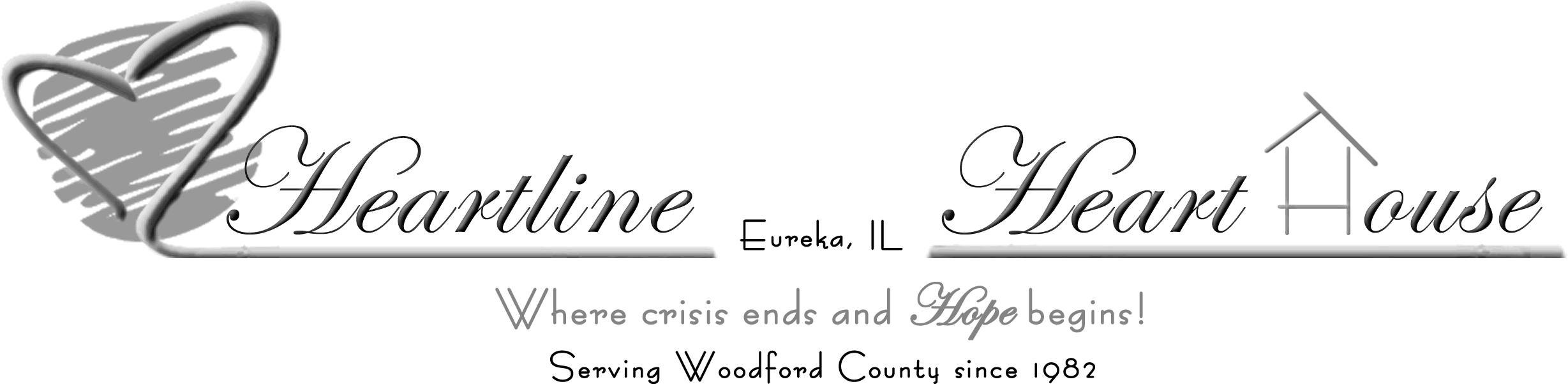 NAME:                SIGNIFICANT OTHER:  ADDRESS:          CITY AND ZIP RACE:  DATE OF BIRTH:   SSN:        PHONE:     NUMBER IN HOME:    NAMES OF CHILDREN:  LANDLORD’S NAME AND NUMBER:     IS ANYONE A VETERN: EMPLOYER(S):     HAVE YOU WORKED IN THE LAST 30 DAYS:                                         LIST EMPLOYER FOR EACH IN HOUSEHOLD                              ASSISTANCE REQUESTED:    PLEASE LIST AGENCIES, ORGANIZATIONS, CHURCHES, OR INDIVIDUALS PROVIDING ADDITIONAL ASSISTANCE:  DID SOMEONE REFER YOU HERE:  IF YES, WHO   DO YOU RECEIVE WIC?         MEDICAL CARD 	HOUSING ASSISTANCE  UTILITIES INCLUDED HOUSEHOLD MONTHLY INCOME (THIS SHOULD INCLUDE EVERYONE LIVING IN THE HOUSEHOLD) 	HOUSEHOLD MONTHLY EXPENSES (THIS SHOULD INCLUDE EVERYONE LIVING IN THE HOUSEHOLD) Applicant statement: I certify that the information I have provided above is an accurate and complete disclosure of the requested information. I understand that Heartline could refuse services if any of the information is deceitful. I authorize this agency to verify the information and contact my utility/fuel supplier, landlord and/or other sources for verification or additional information and to exchange information contained in or otherwise used regarding my application and participation with Heartline.  I understand that filling out this application does not guarantee that my household will receive assistance.               	Electronic Signature	Date	Please email this form to Janet at Janet@heartlineandhearthouse.org 	You will need to send a copy of your previous 30 day pay stubs and all proof of income and your current utility bill.  If necessary, these could be photos.  				INCOME SOURCEAMOUNTINCOME SOURCEAMOUNTEMPLOYMENT #1$ SOCIAL SECURITY/SSI$EMPLOYMENT #2$SS DISABILITY $UNEMPLOYMENT$CHILD SUPPORT$PUBLIC AID (CASH ASST)$FOOD LINK CARD$OTHER$This box is for staff use$EXPENSE SOURCEAMOUNTEXPENSE SOURCEAMOUNTRENT/HOUSE PAYMENT$FOOD (OUT OF POCKET)$ELECTRIC/GAS/WATER$TOBACCO$LAUNDRY$ALCOHOL$TELEPHONE/CELL PHONE$CLOTHING$INTERNET$ENTERTAINMENT$CABLE/SATELLITE$CREDIT CARD PAYMENT$CAR (LOAN, INSURANCE, GAS)$MEDICATION$RENT TO OWN$LOAN(S)$PET EXPENSES$PAPER/CLEANING/TOILETRIES $FINES$OTHER$CHILD SUPPORT$This box is for staff use$